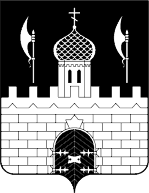 РОССИЙСКАЯ ФЕДЕРАЦИЯМОСКОВСКАЯ ОБЛАСТЬСОВЕТ ДЕПУТАТОВСЕРГИЕВО-ПОСАДСКОГО ГОРОДСКОГО ОКРУГАПОВЕСТКАПятьдесят девятого очередного заседанияСовета депутатов Сергиево-Посадского городского округа Московской области 1-го созыва(каб. 217)09 декабря 2022 года									11:00О бюджете Сергиево-Посадского городского округа на 2023 год и на плановый период 2024 и 2025 годов (первое чтение)Докладчик: первый заместитель главы администрации Сергиево-Посадского городского округа Тостановский С.Б.Содокладчик: председатель контрольно-счетной палаты Сергиево-Посадского городского округа Демин Д.С. Содокладчик: председатель комитета по бюджету Вохменцев А.В.О назначении аудитора Контрольно-счетной палаты Сергиево-Посадского городского округа.Докладчик: председатель контрольно-счетной палаты Сергиево-Посадского городского округа Демин Д.С. Содокладчик: председатель комитета по бюджету Вохменцев А.В.Об утверждении перечня имущества, предлагаемого к приему в собственность муниципального образования «Сергиево-Посадский городской округ Московской области».Докладчик:  заместитель главы администрации Сергиево-Посадского городского округа Мурзак О.Ю.Содокладчик: председатель комитета по бюджету Вохменцев А.В.Об утверждении Перечня  имущества, предлагаемого к приему в собственность муниципального образования «Сергиево-Посадский городской округ Московской области».Докладчик:  заместитель главы администрации Сергиево-Посадского городского округа Мурзак О.Ю.Содокладчик: председатель комитета по бюджету Вохменцев А.В.Об утверждении Перечня  имущества, находящегося в собственности Московской области, предлагаемого к передаче в собственность муниципального образования «Сергиево-Посадский городской округ Московской области»Докладчик:  заместитель главы администрации Сергиево-Посадского городского округа Мурзак О.Ю.Содокладчик: председатель комитета по бюджету Вохменцев А.В.Об утверждении Перечня  имущества, предлагаемого к приему в собственность муниципального образования «Сергиево-Посадский городской округ Московской области»Докладчик:  заместитель главы администрации Сергиево-Посадского городского округа Мурзак О.Ю.Содокладчик: председатель комитета по бюджету Вохменцев А.В.Об утверждении Перечня  имущества, находящегося в собственности Московской области, предлагаемого к передаче в собственность муниципального образования «Сергиево-Посадский городской округ Московской области».Докладчик:  заместитель главы администрации Сергиево-Посадского городского округа Мурзак О.Ю.Содокладчик: председатель комитета по бюджету Вохменцев А.В.О внесении изменений в Решения Совета депутатов Сергиево-Посадского городского округа от 20.09.2019 № 02/09 «Об утверждении состава комитета по вопросам жилищно-коммунального хозяйства Совета депутатов Сергиево-Посадского городского округа», от 20.09.2019 № 02/10 «Об утверждении состава комитета по социальным вопросам Совета депутатов Сергиево-Посадского городского округа».Докладчик: председатель Совета депутатов Сергиево-Посадского городского округу Тихомирова Р.Г. Содокладчик: депутат Совета депутатов Сергиево-Посадского городского округу Балакин С.А.Информационные сообщения:Об отоплении многоквартирных домов Сергиево-Посадского городского округа.Докладчик: депутат Совета депутатов Ложкин В.А.О перебоях в работе общественного транспорта на территории Сергиево-Посадского городского округа.Докладчик: депутат Совета депутатов Ложкин В.А.О состоянии уборки дорог и тротуаров Сергиево-Посадского городского округа.Докладчик: депутат Совета депутатов Ложкин В.А.Об отоплении многоквартирных домов на Рабочем поселке и поселке Ферма.Докладчик: депутат Совета депутатов Соломатин П.А.Об отоплении многоквартирных домов на ул. Владимирской, Новоугличском шоссе, ул. Инженерной г. Сергиев Посад.Докладчик: депутат Совета депутатов Мардасов А.И.О сроках завершения работ «Газпромтеплоэнерго» по замене коммуникаций на Новоугличском шоссе у «Дома быта».Докладчик: депутат Совета депутатов Мардасов А.И.Об отоплении многоквартирных домов на территории Сергиев Посад-6.Докладчик: депутат Совета депутатов Евсеева А.А.Председатель Совета депутатовСергиево-Посадского городского округа					       Р.Г. Тихомирова